Об утверждении Положения о порядке установки  на территории Яльчикского муниципального округа  Чувашской Республики памятников, мемориальных досок и памятных знаков, наименованию и переименованию улиц, в связи с  увековечиванием памяти известных людей, важнейших событий в истории Российской Федерации, Чувашской Республики, Яльчикского муниципального округа  Чувашской Республики В целях соблюдения единого порядка установки на территории Яльчикского муниципального округа  Чувашской Республики памятников, мемориальных досок и иных памятных знаков, наименованию и переименованию улиц, в связи с увековечиванием памяти известных людей, важнейших событий в истории Российской Федерации, Чувашской Республики, Яльчикского муниципального округа  Чувашской Республики, руководствуясь Уставом Яльчикского муниципального округа Чувашской Республики,   Собрание депутатов Яльчикского муниципального округа Чувашской Республики решило:1. Утвердить   Положение о порядке установки на территории Яльчикского муниципального округа  Чувашской Республики памятников, мемориальных досок и памятных знаков, наименованию и переименованию улиц, в связи с увековечиванием памяти известных людей, важнейших событий в истории Российской Федерации, Чувашской Республики, Яльчикского муниципального округа  Чувашской Республики согласно приложению № 1 к настоящему решению.2. Утвердить состав Координационного Совета  при главе Яльчикского муниципального округа Чувашской Республики согласно приложению № 2 к настоящему решению. 3. Настоящее решение вступает в силу после его официального опубликования.Председатель Собрания депутатовЯльчикского муниципальногоокруга Чувашской Республики                                                                 В.В. СядуковГлава Яльчикского муниципальногоокруга Чувашской Республики	                                                                  Л.В. Левый Приложение №1к решению Собрания депутатов Яльчикского муниципального округа   Чувашской Республикиот ______________ №_____ Положение о порядке установки на территории Яльчикского муниципального округа Чувашской Республики памятников, мемориальных досок и памятных знаков, наименованию и переименованию улиц, в связи с увековечиванием памяти известных людей, важнейших событий в истории Российской Федерации, Чувашской Республики, Яльчикского муниципального округа Чувашской Республики1. Общие положения1.1. Установка памятников, мемориальных досок и иных памятных знаков, наименование и переименование улиц, в связи с увековечением памяти известных людей и важнейших событий является одной из форм увековечения памяти о важнейших событиях, а также выдающихся личностях, достижения и вклад которых в сфере их деятельности принесли долговременную пользу Российской Федерации, Чувашской Республики и Яльчикского муниципального округа Чувашской Республики.1.2. Настоящее Положение определяет:- критерии, являющиеся основанием для принятия решений об увековечении памяти о выдающихся событиях, а также личностях, достижения и вклад которых в сфере их деятельности принесли долговременную пользу Российской Федерации, Чувашской Республики, Яльчикскому муниципальному округу  Чувашской Республики;- правила установки памятников, мемориальных досок и иных памятных знаков наименование и переименование улиц, в связи с увековечением памяти известных людей и важнейших событий;- порядок содержания памятников, мемориальных досок и иных памятных знаков.2. Критерии, являющиеся основанием для принятия решенийоб увековечении памяти2.1. Значимость события в истории Яльчикского муниципального округа Чувашской Республики, Чувашской Республики, Российской Федерации.2.2. Наличие официально признанных достижений в государственной, общественной, политической, военной, производственной и хозяйственной деятельности, в науке, технике, литературе, искусстве, культуре и спорте, за особый вклад личности в определенную сферу деятельности, принесший долговременную пользу Яльчикскому муниципальному округу  Чувашской Республики, Чувашской Республики, Российской Федерации.3. Порядок рассмотрения и реализации ходатайств3.1. С ходатайством об установке на территории Яльчикского муниципального округа  Чувашской Республики памятника, мемориальной доски, иных памятных знаков, наименованию и переименованию улиц, в связи с увековечиванием памяти известных людей, важнейших событий в истории Российской Федерации, Чувашской Республики, Яльчикского муниципального округа  Чувашской Республики (далее - ходатайство) к главе Яльчикского муниципального округа  Чувашской Республики вправе обратится учреждения, предприятия, организации, другие юридические лица независимо от формы собственности, депутаты   Собрания депутатов Яльчикского муниципального округа  Чувашской Республики, глава Яльчикского муниципального округа  Чувашской Республики (далее - ходатайствующая сторона).Ходатайство также может исходить непосредственно от главы Яльчикского муниципального округа  Чувашской Республики.3.2. К ходатайству прилагаются следующие документы:- подробная биография гражданина, с описанием заслуг с приложением копий подтверждающих документов;- описание исторического события с приложением копий подтверждающих документов. 3.2. Координационный Совет при главе Яльчикского муниципального округа  Чувашской Республики (далее Совет) рассматривает поступившие ходатайства, в течение месяца после его поступления.3.3. По результатам рассмотрения ходатайств Совет принимает протокольное решение, содержащее в себе рекомендации об удовлетворении или об отказе в удовлетворении ходатайства.3.4. Глава Яльчикского муниципального округа  Чувашской Республики в течение трех дней, с момента принятия решения Советом, направляет ходатайство и рекомендации Совета в  Собрание депутатов Яльчикского муниципального округа  Чувашской Республики.3.5. Решение об установке памятника, мемориальной доски или иного памятного знака, наименованию и переименованию улиц, в связи с увековечением памяти известных людей, важнейших событий в истории Российской Федерации, Чувашской Республики, Яльчикского муниципального округа  Чувашской Республики на территории Яльчикского муниципального округа  Чувашской Республики принимается   Собранием депутатов Яльчикского муниципального округа  Чувашской Республики на ближайшем очередном (внеочередном) заседании с учетом рекомендаций Совета и передается для исполнения ходатайствующей стороне и администрации Яльчикского муниципального округа  Чувашской Республики.3.6. Сооружение памятника ходатайствующая сторона осуществляет по результатам предварительно проведенного конкурса на лучший эскизный проект. Положение о конкурсе на лучший эскизный проект утверждается постановлением администрации Яльчикского муниципального округа  Чувашской Республики.4. Архитектурно-художественные требования к памятным знакам4.1. Разработку проектов, выполнение и установку памятных знаков осуществляют специализированные организации по заявке заказчика в соответствии с действующим законодательством.4.2. Архитектурно-художественное оформление памятного знака не должно противоречить характеру места его установки, особенностям среды, в которую он привносится как новый элемент.4.3. Проект памятника, место установки, размер и материал памятника, мемориальной доски и другого памятного знака согласовывается в отделе строительства, дорожного хозяйства и ЖКХ администрации Яльчикского муниципального округа  Чувашской Республики4.4. Текст мемориальной доски должен в лаконичной форме содержать характеристику увековечиваемого события (факта) либо периода жизни (деятельности) лица, которому посвящена мемориальная доска.4.5. В тексте мемориальной доски должны быть указаны полностью фамилия, имя, отчество увековечиваемого лица.4.6. В тексте обязательны даты, конкретизирующие время причастности лица или события к месту установки мемориальной доски.4.7. В композицию мемориальных досок могут, помимо текста, включаться портретные изображения и декоративные элементы.4.8. Изготовление мемориальных досок производится из качественных долговечных материалов (мрамора, гранита, чугуна, бронзы).5. Правила установки памятников, мемориальных досоки иных памятных знаков5.1. Мемориальные доски устанавливаются на фасадах, в интерьерах зданий, сооружений и на закрытых территориях, связанных с важными историческими событиями, жизнью и деятельностью особо выдающихся граждан.5.2. Мемориальные доски устанавливаются независимо от формы собственности и ведомственной принадлежности зданий, сооружений и территорий, но с согласия их собственников.5.3. Мемориальные доски устанавливаются на хорошо просматриваемых местах на высоте не ниже двух метров.5.4. Мемориальные доски устанавливаются не ранее чем через год после кончины выдающейся личности.5.5. В память о выдающейся личности в пределах Яльчикского муниципального округа  Чувашской Республики может быть установлена только одна мемориальная доска по бывшему месту жительства, учебы или работы.5.6. Установка памятников, мемориальных досок и иных памятных знаков осуществляется за счет собственных и (или) привлеченных средств ходатайствующей стороны.6. Содержание памятников, мемориальных досоки иных памятных знаков6.1. Памятники, мемориальные доски и иные памятные знаки, установленные в соответствии с настоящим положением, принимаются в муниципальную собственность округа с согласия ходатайствующей стороны.6.2. Содержание, реставрация, ремонт памятников, мемориальных досок и памятных знаков, являющихся муниципальной собственностью, производится за счет бюджета Яльчикского муниципального округа  Чувашской Республики.6.3. Контроль за состоянием памятников, мемориальных досок и иных памятных знаков осуществляет отдел культуры, социального развития и архивного дела администрации Яльчикского муниципального округа  Чувашской Республики.6.4. Демонтаж памятников, мемориальных досок и иных памятных знаков осуществляется на основании решения Собрания депутатов Яльчикского муниципального округа  Чувашской Республики.Приложение №2к решению Собрания депутатов Яльчикского муниципального округаЧувашской Республикиот __________№_____Состав Координационного Совета  при главеЯльчикского муниципального округаЧувашской РеспубликиЧёваш РеспубликиЕлч.к муниципаллё округ.н депутатсен Пухёв.ЙЫШЁНУ2023 октябр.н 25-м.ш. №7/4-с                  Елч.к ял.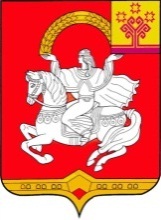 Чувашская  РеспубликаСобрание депутатов Яльчикского муниципального округаРЕШЕНИЕ«25 » октября 2023 г. №7/4-ссело ЯльчикиЛевый Л.В.Глава Яльчикского муниципального округа Чувашской Республики, председатель  СоветаПавлова М.Н. Заместитель главы администрации муниципального округа по экономике, сельскому хозяйству и имущественным отношениям - начальник отдела экономики, имущественных, земельных отношений и инвестиционной деятельности администрации Яльчикского муниципального округа Чувашской Республики, заместитель председателя СоветаПечкова М.В.Главный специалист - эксперт отдела организационно-контрольной и кадровой работы администрации Яльчикского муниципального округа Чувашской Республики, секретарь СоветаФилимонова Т.Н. Управляющий делами администрации муниципального округа - начальник отдела организационно-контрольной и кадровой работы администрации Яльчикского муниципального округа Чувашской РеспубликиНиколаев В.А. Исполняющий обязанности заместителя главы администрации муниципального округа - начальника отдела образования и молодёжной политики администрации Яльчикского муниципального округа Чувашской РеспубликиСмирнова А.Г.Исполняющий обязанности заместителя главы администрации муниципального округа - начальника Управления по благоустройству и развитию территорий администрации Яльчикского муниципального округа Чувашской РеспубликиАфанасьев В.З. Начальник Большеяльчикского территориального отдела Управления по благоустройству и развитию территорий администрации Яльчикского муниципального округа Чувашской РеспубликиВасильева Л.Н. Председатель женсовета Яльчикского муниципального округа, депутат Собрания депутатов Яльчикского муниципального округа Чувашской РеспубликиЕгорова Л.Л. Начальник ОУУП и ПДН ОП по Яльчикскому району МО МВД РФ «Комсомольский»Быкова А.С. Председатель координационного совета организаций профсоюзов, председатель первичной профсоюзной организации администрации Яльчикского муниципального округа  Чувашской Республики